INDICAÇÃO Nº 1578/2023    Assunto: Solicita manutenção na Estrada Municipal Sebastião de Souza – Residencial Grêmio (fotos anexas).Senhor Presidente,INDICO ao Sr. Prefeito Municipal, nos termos do Regimento Interno desta Casa de Leis, que se digne V. Ex.ª determinar à Secretaria de Obras e Serviços Públicos que execute manutenção com serviços de tapa buracos na Estrada Municipal Sebastião de Souza -  Residencial Grêmio, pois tem ocorrido vários acidentes no local devido as precárias condições de conservação.Tendo o exposto, espera-se que seja executado com urgência.SALA DAS SESSÕES, 11 de agosto de 2023.LEILA BEDANIVereadora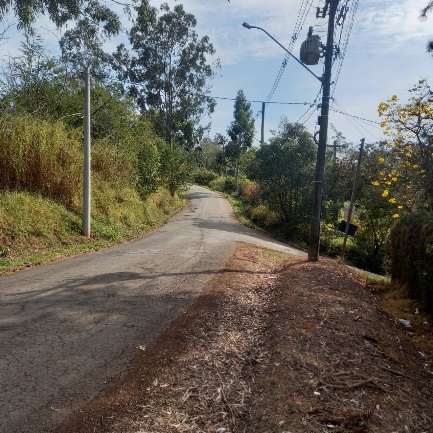 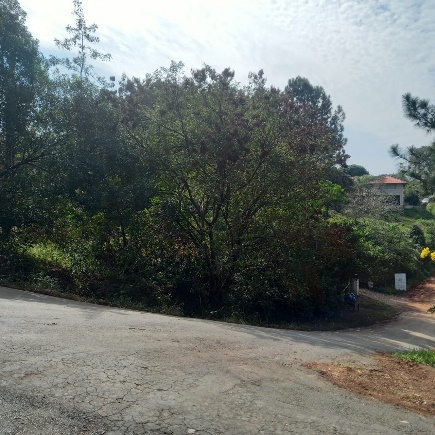 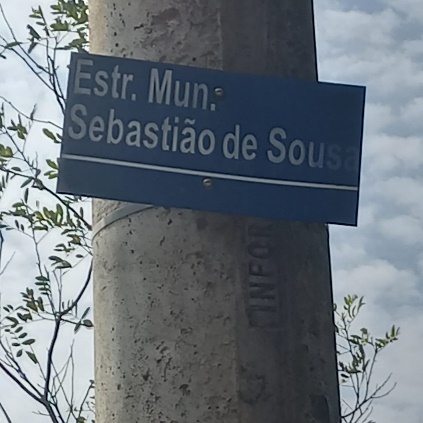 